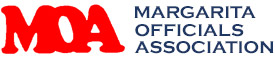 2024 Fines SchedulePer Article VI, Section 2 of the MOA Constitution, the below fines schedule is publishedOffense									Fine/PenaltyAssignment turnback (after acceptance)		Discretionary or ½ Game feesubsequent violations may result in the loss of future game assignmentsFailure to promptly “Accept/Decline” a game assignment		Loss of gamesubsequent violations may result in the loss of future game assignmentsArriving late to game site				Discretionary or ½ Game feeMissing game assignment (after acceptance)	Discretionary or Game feeMissing Meetings 					Post-season eligibility (CIF)Failure to complete training requirements (18 hours)	Post-season eligibility (CIF)Uniform violations							½ Game fee Note: Fines shall not be deducted from monies that the MOA owes the member, and the member will be deemed ineligible for future game assignments until all fines have been paid in full.